Umhvørvis- og vinnumálaráðið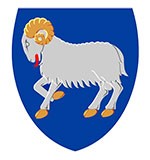 Uppskot tilKunngerðumeinføld elinnleggingarbeiði, sum ein og hvør kann geraVið heimild í § 3, stk. 1, nr. 3 í løgtingslóg nr. 76 frá 5. mai 2021 um løggilding av elinnleggingarfyritøkum verður ásett:§ 1. Hesi arbeiði kann ein og hvør gera:Útskifting av avbrótarum upp á í mesta lagi 250 V á støðum, har krav ikki er um hægri  kapslingsklassa enn IP20.Útskifting av stikkkontaktum upp á í mesta lagi 250 V á støðum, har krav ikki er um hægri  kapslingsklassa enn IP20, um innleggingin er vard av HPFI- ella HFI-avbrótara.Uppseting og niðurtøka av ljósútbúnaði á støðum, har krav ikki er um hægri kapslingsklassa enn IP20, umframt í baðirúmum.Broyting og umvæling av ikki-sterkstreymsriknum stýrings- og reguleringsskipanum í privatum bústøðum, sum verða nýttar til at stýra sterkstreymsfunktiónum. § 2. Henda kunngerð kemur í gildi 1. januar 2022. Umhvørvis- og vinnumálaráðið, 10 november 2021Magnus Rasmussen landsstýrismaður/ Herálvur JoensenDagfesting: 10.11.2021Mál nr.:21/23155Málsviðgjørt:Skrivið herUmmælistíð:Skrivið frá/tilEftirkannað:Lógartænastandagfestir 